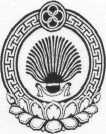 ХАЛЬМГ ТАҢҺЧИН                  ҮЛДЧН СЕЛӘНӘ МУНИЦИПАЛЬН                БҮРДӘЦИН             АДМИНИСТРАЦАДМИНИСТРАЦИЯ УЛЬДЮЧИНСКОГО СЕЛЬСКОГО МУНИЦИПАЛЬНОГО ОБРАЗОВАНИЯ РЕСПУБЛИКИ КАЛМЫКИЯ359032, Республика Калмыкия, Приютненский район, с. Ульдючины, ул. Северная, 23                             (84736) 9-7-1-82, 9-71-20, e-mail: smo.Ulduchiny@mail.ru                                             ПОСТАНОВЛЕНИЕ № 21«29» сентября 2016 г  Об утверждении Перечня персональных данных, обрабатываемых администрацией Ульдючинского сельского муниципального образования в связи с реализацией трудовых отношений, а также в связи оказанием государственных и муниципальных услугВ соответствии с Федеральным законом от 27.07.2006 г 152-ФЗ «О персональных данных», Постановлением Правительства Российской Федерации от 21.03.2012 г № 211 «Об утверждении перечня мер, направленных на обеспечение выполнения обязанностей, предусмотренных Федеральным законом от 27.07.2006 г № 152-ФЗ «О персональных данных», и принятыми в соответствии с ним нормативными правовыми актами, операторами, являющимися государственными или муниципальными органами»,ПОСТАНОВЛЯЮ:Утвердить Перечень персональных данных, обрабатываемых администрацией Ульдючинского сельского муниципального образования Республики Калмыкия в связи с реализацией трудовых отношений, а также в связи оказанием государственных и муниципальных услуг» (прилагаются).Настоящее постановление разместить на официальном сайте Приютненского  района в сети Интернет: http://priutnoe.rk08.ru и опубликовать в информационном бюллетене «Вестник Приютненского РМО РК». Глава СМО  ___________________ Б.И. СанзыровПриложение № 1к постановлению администрации Перечень персональных данных,
обрабатываемых администрацией Ульдючинского сельского муниципального образования  в связи с реализацией трудовых отношений, а также в связи оказанием государственных и муниципальных услугI.Персональные данные сотрудников администрации Ульдючинского сельского муниципального образования, обрабатываемые администрацией Ульдючинского сельского муниципального образования: 1.Анкетные и биографические данные сотрудника, включая адрес места жительства и проживания, телефонный номер;	
2. Паспортные данные или данные иного документа удостоверяющего личность, включая серию, номер, дату выдачи, наименование органа, выдавшего документ;	
3. Сведения об образовании, квалификации и о наличии специальных знаний или специальной подготовки;
4. Сведения о трудовой деятельности, опыте работы, занимаемой должности, трудовом стаже, повышении квалификации и переподготовке;	
5. Сведения о составе семьи и наличии иждивенцев, сведения о месте работы или учёбы членов семьи;	
6. Сведения о состоянии здоровья и наличии заболеваний (когда это необходимо в случаях, установленных действующим законодательством);	
7. Сведения об отношении к воинской обязанности;	
8. Сведения о доходах, об имуществе и обязательствах имущественного характера, в том числе супруги (супруга) и несовершеннолетних детей муниципальных служащих, чьи должности включены в перечень должностей муниципальной службы, при замещении которых предоставляются такие сведения;	
9. Сведения об идентификационном номере налогоплательщика;	
10.Сведения о номере и серии страхового свидетельства государственного пенсионного страхования;
11. Сведения о социальных льготах и о социальном статусе;	
12. Сведения о медицинском страховании;	
13. Сведения о прохождении аттестации и сдаче квалификационных экзаменов;	
14. Сведения о награждении и поощрении;	
15. Сведения о заработной плате сотрудников, в том числе по предыдущему месту работы;	
16. Сведения о расчетном или ином счете в кредитной организации, с которой администрацией СМО заключен договор на перечисление денежных выплат сотрудникам администрации. 											              		II. Перечень персональных данных, обрабатываемых в администрации Ульдючинского сельского муниципального образования  в связи с предоставлением государственных и муниципальных услуг, в соответствии с действующим законодательством:

1. Анкетные и персональные данные, включая адрес места жительства и проживания;
2. Паспортные данные или данные иного документа удостоверяющего личность, включая серию, номер, дату выдачи, наименование органа, выдавшего документ;
3. Сведения о трудовой деятельности и занимаемой должности (когда это необходимо в случаях, установленных действующим законодательством);	
4. Сведения о составе семьи и наличии иждивенцев, сведения о месте работы или учебы членов семьи (когда это необходимо в случаях, установленных действующим законодательством);
5. Сведения о состоянии здоровья и наличии заболеваний (когда это необходимо в случаях, установленных действующим законодательством);	
6. Сведения о доходах, об имуществе и обязательствах имущественного характера, в том числе членов семьи (когда это необходимо в случаях, установленных действующим законодательством);
7. Сведения об идентификационном номере налогоплательщика (когда это необходимо в случаях, установленных действующим законодательством);	
8. Сведения о номере и серии страхового свидетельства государственного пенсионного страхования (когда это необходимо в случаях, установленных действующим законодательством);
9. Сведения о социальных льготах и о социальном статусе (когда это необходимо в случаях, установленных действующим законодательством);	
10. Сведения о расчетном или ином счете в кредитной организации (когда это необходимо в случаях, установленных действующим законодательством);	
11. Сведения о привлечении к административной и уголовной ответственности (когда это необходимо в случаях, установленных действующим законодательством).